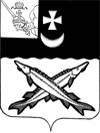    Заключениена проект  решения    Совета  сельского поселения Артюшинское о внесении изменений в решение Совета сельского поселения Артюшинское от 24.12.2019 № 42 «О бюджете  сельского  поселения  Артюшинское на 2020 год и плановый период 2021 и 2022 годов»                                                                                   от 24 января  2020 года Экспертиза проекта решения проведена на основании  п.11 статьи 12 Положения о контрольно-счетной комиссии района, утвержденного решением Представительного Собрания района от 27.02.2008  № 50 (с учетом внесенных изменений и дополнений).  В результате экспертизы установлено:          Проектом решения предлагается утвердить основные характеристики бюджета поселения на 2020 год:         - общий объем доходов в сумме  11480,6 тыс. руб., что больше ранее утвержденного объема доходов на 4954,8 тыс. руб.;         - общий объем расходов в сумме 11510,6 тыс. руб., что больше ранее утвержденного объема расходов на 4984,8 тыс. руб.;         - дефицит бюджета поселения предусмотрен  в сумме 30,0 тыс. руб.  или 1,3% от общего объема доходов без учета объема безвозмездных поступлений и поступлений налоговых доходов по дополнительным нормативам отчислений (за счет входящего остатка собственных доходов на начало года).          Приложение 1 «Источники внутреннего финансирования дефицита бюджета поселения на 2020 год и плановый период 2021 и 2022 годов» предлагается изложить в новой редакции.Предусмотрено изменение остатков  средств на счетах по учету средств  бюджета поселения, дефицит в размере 30,0 тыс. руб.Нарушений ст.92.1 и ст.96 Бюджетного кодекса РФ при установлении размера дефицита не установлено.         Приложение 2 изложить в новой редакции, увеличив объем доходов на 4954,8  тыс. руб. за счет:увеличения собственных доходов на 80,0 тыс. руб., из них:- доходов от реализации иного имущества, находящегося в собственности сельских поселений (за исключением  имущества муниципальных бюджетных и автономных учреждений, а также имущества муниципальных унитарных предприятий, в том числе казенных), в части реализации основных средств по указанному имуществу, на 80,0 тыс. руб. (проект плана приватизации имущества);      2)  увеличения объема безвозмездных поступлений на 4874,8 тыс. руб., из них:- увеличения дотаций на поддержку мер по обеспечению сбалансированности  бюджетов на 463,9 тыс. руб. (уведомление Финансового управления района №3);- увеличения объема межбюджетных трансфертов, передаваемых бюджетам сельских поселений из бюджетов муниципальных районов на осуществление части полномочий по решению вопросов местного значения в соответствии с заключенными соглашениями, на 4410,9тыс. руб. (уведомление Финансового управления №3).         В приложениях 5 «Распределение бюджетных ассигнований по разделам, подразделам классификации расходов на 2020 год и плановый период 2021 и 2022 годов»,  6 «Распределение бюджетных ассигнований по разделам, подразделам, целевым статьям и видам расходов в ведомственной структуре расходов бюджета поселения на 2020 год и плановый период 2021 и 2022 годов»  предусмотрено внести изменения в расходную часть бюджета поселения, увеличив объем расходов на сумму 4984,8 тыс. руб.  Предлагается внести изменения в следующие разделы: по разделу 01 «Общегосударственные вопросы» расходы увеличиваются на 4978,2 тыс. руб.;2) по разделу 05 «Жилищно-коммунальное хозяйство» расходы увеличиваются   на 6,6 тыс. руб.          В приложение 7 «Распределение средств на реализацию муниципальной программы «Развитие территории сельского поселения Артюшинское на 2018-2020 годы» планируется внесение следующих изменений: - по основному мероприятию «Жилищное хозяйство»  увеличиваются расходы на сумму 6,6 тыс. руб.;- по основному мероприятию, направленному на реализацию мероприятий по строительству объектов инженерной инфраструктуры, увеличиваются расходы на 3901,5 тыс. руб.          Приложение 10  «Межбюджетные трансферты, передаваемые бюджету сельского поселения Артюшинское из бюджета муниципального района на осуществление части полномочий по решению вопросов местного значения в соответствии с заключенными соглашениями на 2020 год» предлагается изложить в новой редакции, увеличив объем межбюджетных трансфертов на 4423,5 тыс. руб. (уведомления Финансового управления от 25.12.2019 №2 и от 28.01.2020 №4,  с учетом остатка средств на начало года в размере 12,6 тыс. руб.).  Выводы:Представленный проект решения Совета сельского поселения Артюшинское  о внесении изменений и дополнений в решение Совета сельского поселения Артюшинское от 24.12.2019 № 42  разработан в соответствии с  бюджетным законодательством, Положением о бюджетном процессе в  сельском поселении Артюшинское  и рекомендован к принятию. Аудитор КСК района:                                                  В.М.Викулова